BESTÄMMELSER FÖR SKÅNEMÄSTERSKAP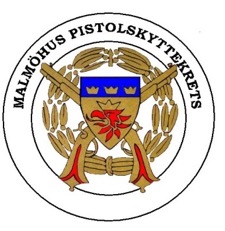 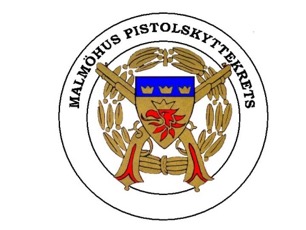 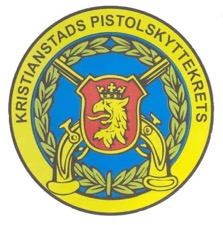 Skånemästerskapen genomförs för skyttar inom Malmöhus- och Kristianstadspistolskyttekretsar.  Sedan lång tid tillbaka genomförs detta i grenarna precisionsskjutning och fältskjutning. Rätt att deltagaSamtliga skyttar, som innehar pistolskyttekort, och som tillhör ovanstående kretsar. Skytt kan enbart delta i en vapengrupp inom respektive mästerskap.MästerskapstitlarMästerskapstitlar utgår i:  Öppen C, C dam, C jun, C Vet Y, C Vet Ä.Vapengrupper och klasserPrecisiontävlingTävlingen omfattar 7 grundserier samt final om 3 serier. I finalen deltar bästa 1/6-delen dock mint 10 skyttar. Se skjuthandboken bestämmelser C.3.6.1. Vid lika resultat skall särskjutning ske om medaljerna. I övrigt särskiljning enl skjuthandbokens bestämmelser.FältskjutningTävlingen omfattar 8 stationer. Vid lika resultat skall särskjutning ske om medaljerna. I övrigt sker särskiljning enligt skjuthanbokens bestämmelser.LagtävlingI båda grenarna tävlas i lagtävling med föranmält 3-mannalag. Lagresultat räknas efter grundomgång.Medaljer och plaketterIndividuellt utdelas medaljer inom mästerskapen i valörerna Guld, Silver och Brons, oavsett antal deltagare. Respektive kretsmedalj skall användas och graveras Skånemästerskapet gren, vapengrupp och årtal.Medaljer eller plaketter i Guld Silver och Brons utdelas i lagtävlingen, 1 till varje lagdeltagare och 1 till klubben. Medalj- eller plakett skall graveras Skånemästerskapet, gren och årtal.Medaljer och plaketter bekostas av den respektive krets som arrangerar tävlingen.PriserIndividuellt medaljer enligt ovan samt klassvisa pengapriser enligt arrangerande krets bestämmelser för vanliga kretstävlingar  Lag enbart medaljer eller plaketter.StartavgifterIndividuellt 100 kronor per start. Av detta erhåller arrangören 60 kronor och resterande del tillfaller den krets som arrangerar tävlingen. skytten tillhör och inbetalas till respektive krets efter avslutad tävling. Vid efteranmälan, som kan godtas i mån av plats, har arrangören rätt att ta ut en förhöjdavgift med 20 kronor. För lag utgår ingen startavgift. Vad gäller inbjudan, resultatgivning, bankontroller etc hänvisas till resp kretsbestämmelser samt skjuthandbokens regler.